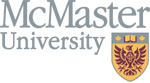 NOMINATION FORMPRESIDENT’S AWARD OF EXCELLENCE IN STUDENT LEADERSHIP(Completed by the Nominator)  Describe the Nominee’s commitment to leading with integrity. 250 word maximumProvide an example of how the Nominee played a significant role in improving and developing the intellectual, social, cultural and/or athletic fabric of the McMaster community.  250 word maximumProvide an example of what you feel is the Nominee’s most meaningful involvement in their local, provincial, or national communities.  250 word maximumNominee InformationNominee InformationNominator InformationNominator InformationNameNameStudent NumberJob TitleFaculty/ProgramDepartmentMcMaster EmailMcMaster Email